Alderley Edge Community Primary SchoolAlderley Edge Community Primary SchoolAlderley Edge Community Primary SchoolTOPIC:  What is island like like? Strand: Place Knowledge / Human and Physical GeographyYear 2What I should already knowThere are seven continents, including Asia and Europe, and five oceans. The village I live in is called Alderley Edge. Alderley Edge is in England, which is in the UK. The UK is in the continent of Europe. The coast is where the sea meets landWeather is short term and climate is long termWeather and climate influence human and physical activityWhat will I know at the end of the topic?What an island isThe United Kingdom is in Europe and is an islandThe British Isles is a made up of lots of islandsGreenland is the world’s largest islandThe human and physical features of islands –Orkney and Cape Verde islandsThere are similarities and differences between islandsThe climate and weather of different islands influences the type of vegetation and animalsThe weather and climate influences type if human activity including farming, tourism and leisure Vocabulary Vocabulary city a large town. London is a city. climate weather that is typical of a place coastWhere land meets the seacontinent a very large area of land that consists of many       countries. Europe is a continent. country an area of land that is controlled by its own            government. farmingUsing the land to grow crops and animalshuman      features features of land that have been impacted by human activity islandland with water all around with no other border up to a certain sizelandscape everything you can see when you look across an area of land, including hills, rivers, buildings, trees, and plants.  physical    features natural features of land  rainfall the amount of rain that falls in a time period seasons main periods of the year that can have their own weather conditions temperature a measure of how hot or cold something is tourist a person who is visiting a place for pleasure and  interest, especially when they are on holiday.  town a large group of houses, shops and buildings where people live and work. Towns are larger than villages but smaller than cities. Sudbury is a town. vegetation plants, trees and flowers weatherShort term changes in temperature and rainfall Physical Geographical Features of Islands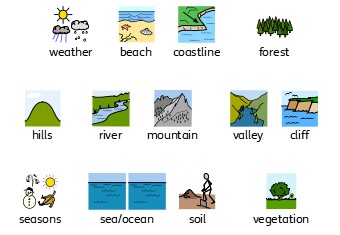 Human Geographical Features of Islands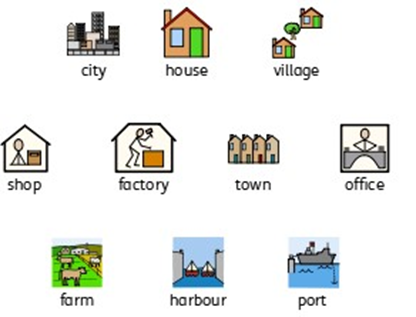 Geographical Skills and Fieldwork Use aerial photographs to compare Orkney and Cape Verde islands . What is the same? What is different?  Use an atlas to locate different islands. Can you give           instructions on how to use an atlas? 